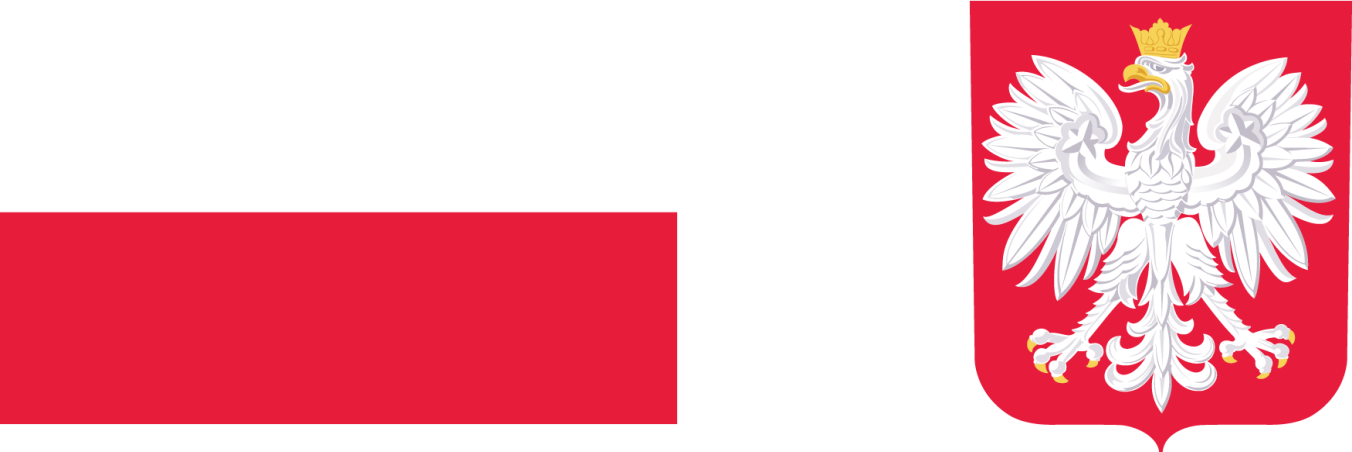 Przebudowa drogi gminnej w km 0+000,00 do km 0+755,45 w miejscowości Krzeszowice, Gmina KrzeszowiceDofinansowano ze środków Państwowego Funduszu Celowego w ramach Funduszu Dróg Samorządowych.Całkowita wartość inwestycji: 1 719 931,56 PLN, w tym dofinansowanie: 1 270 512,00 PLN. Celem jest poprawa stanu bezpieczeństwa ruchu drogowego w gminie Krzeszowice, poprzez podnoszenie standardów technicznych dróg. Osiągnięty efekt to przebudowany odcinek drogi gminnej w Krzeszowicach o długości 755 metrów. Zadanie zrealizowano w latach 2019-2020. 